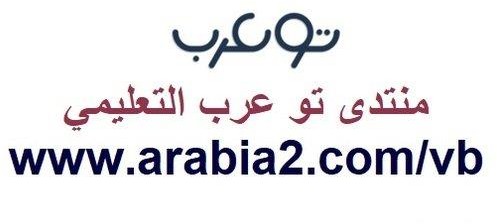 موقع توعرب التعليميwww.arabia2.com/vb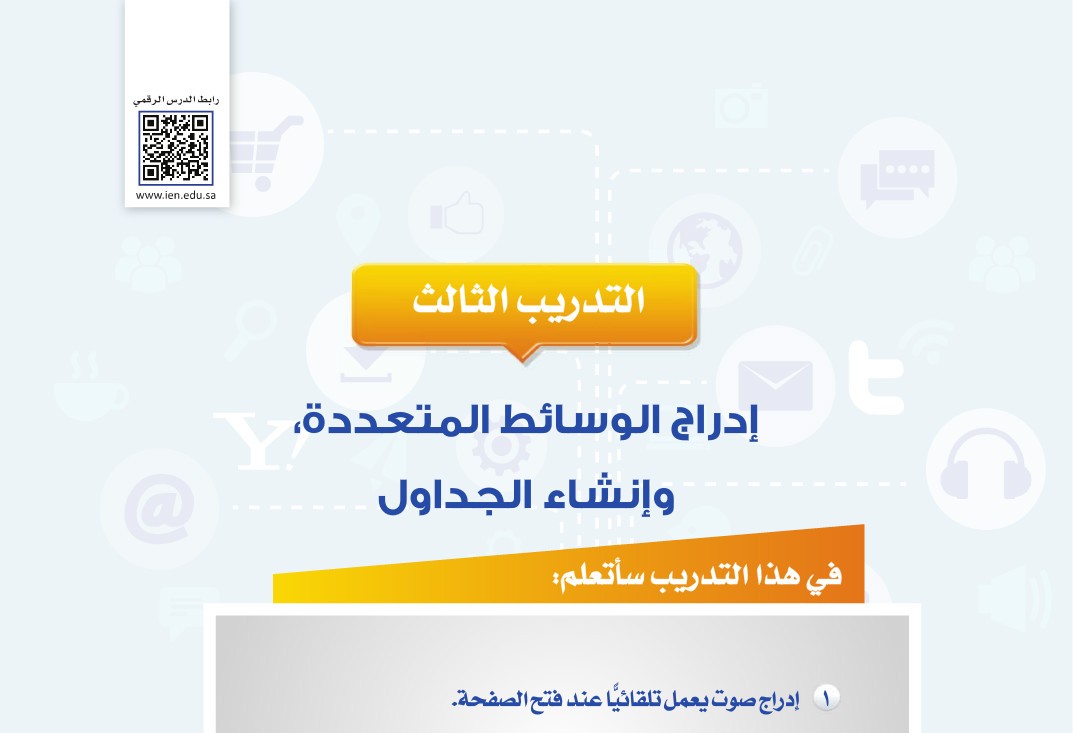 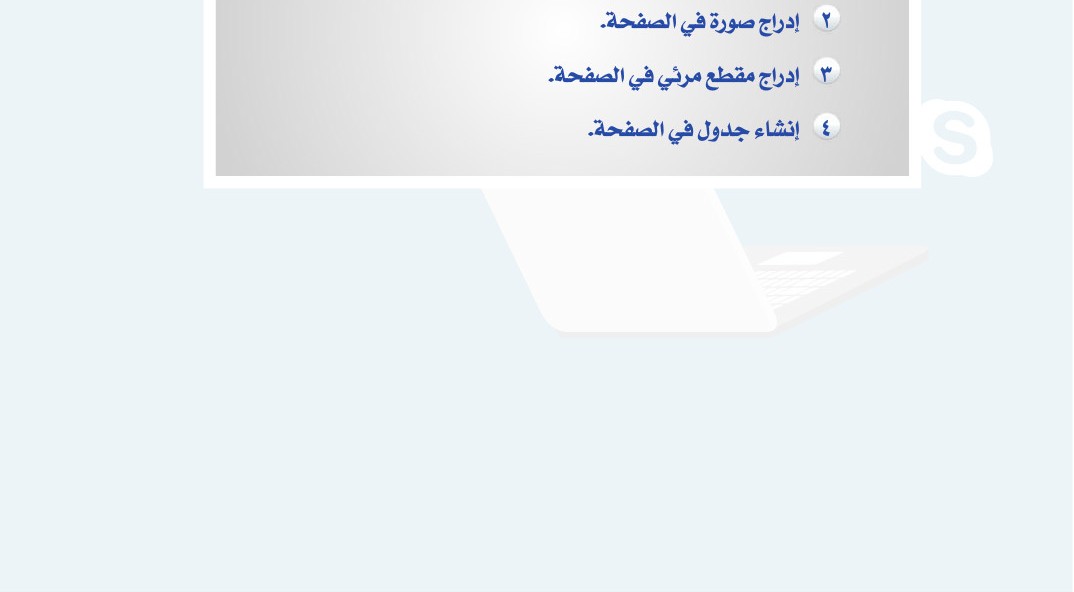 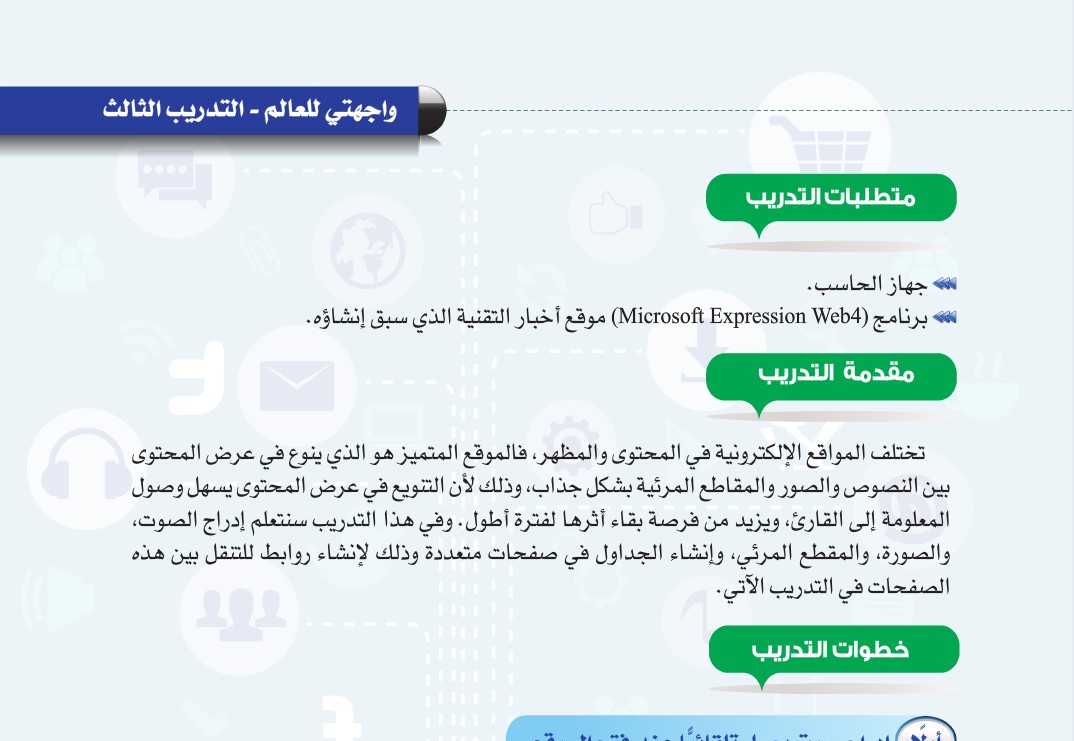 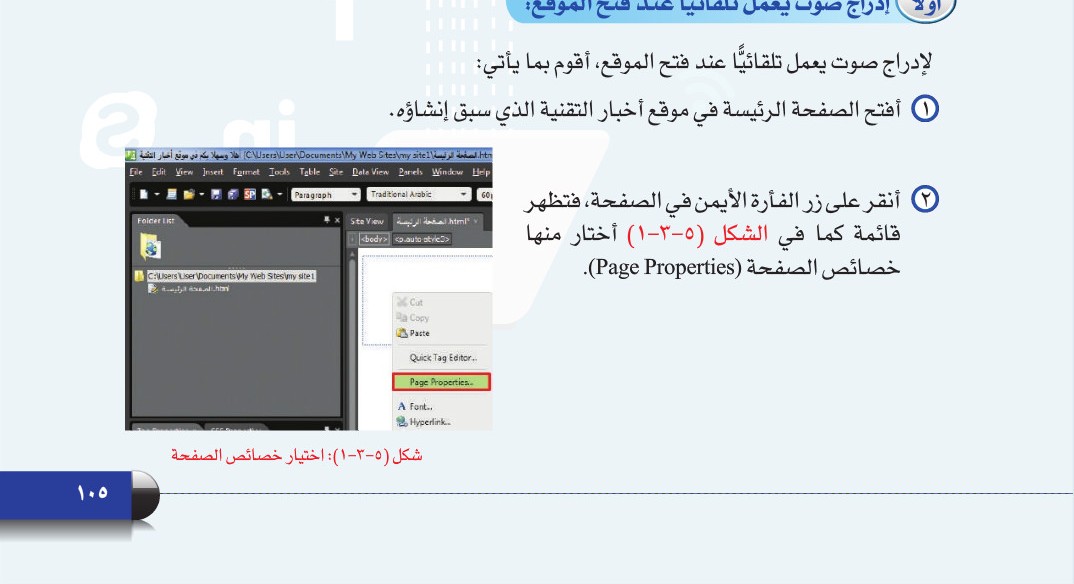 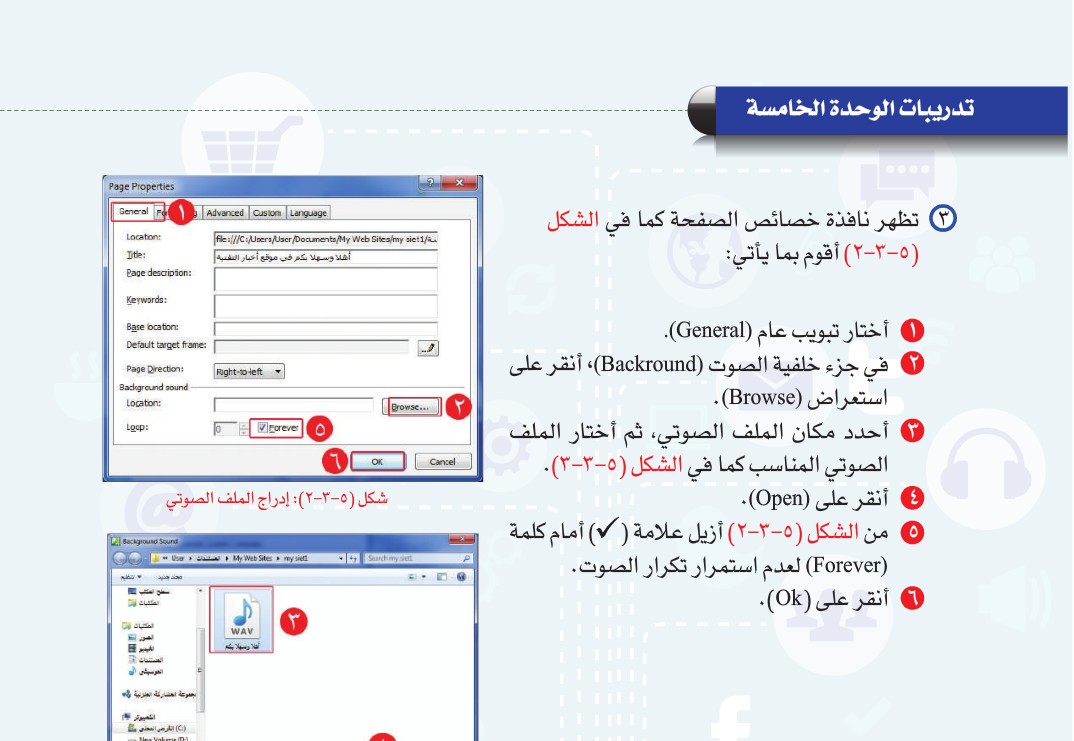 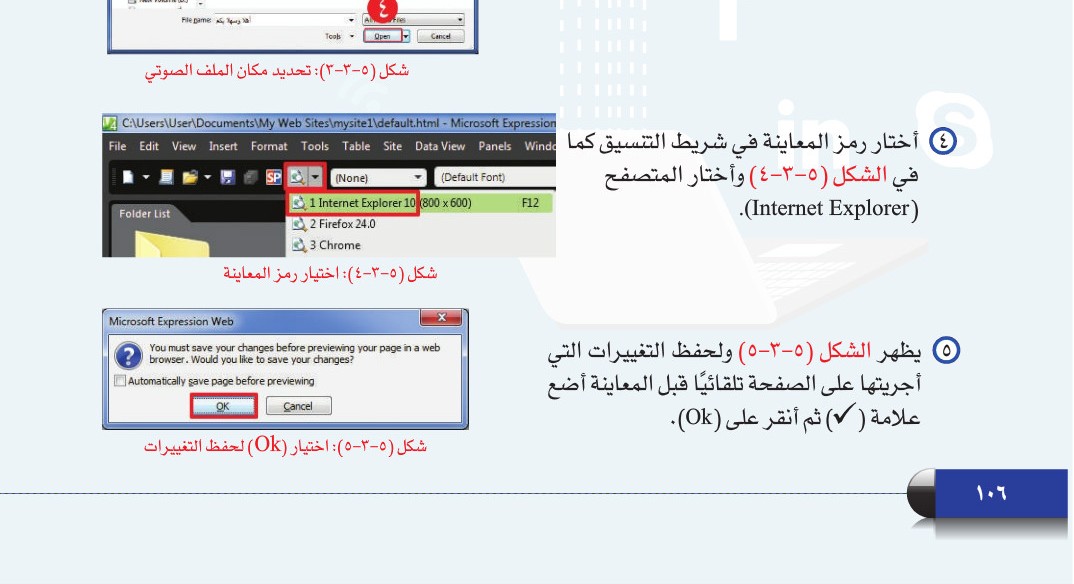 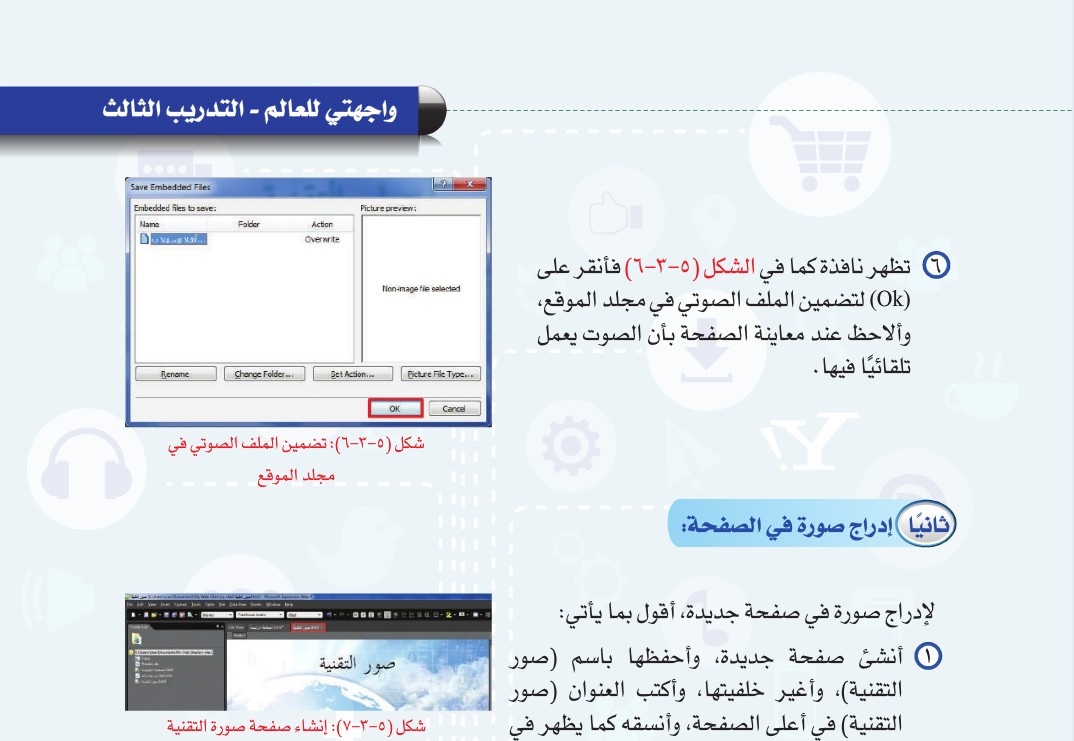 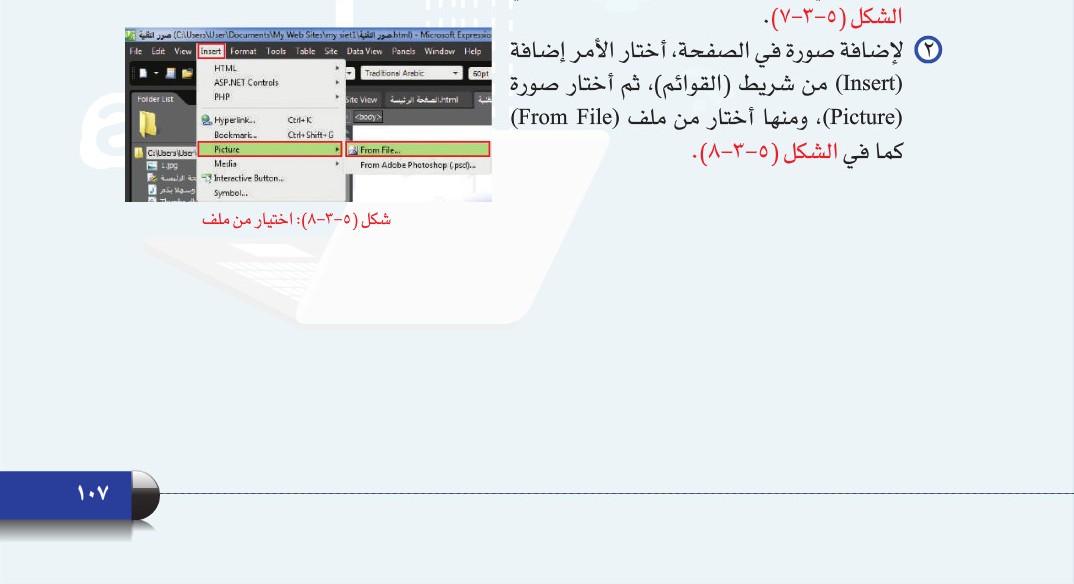 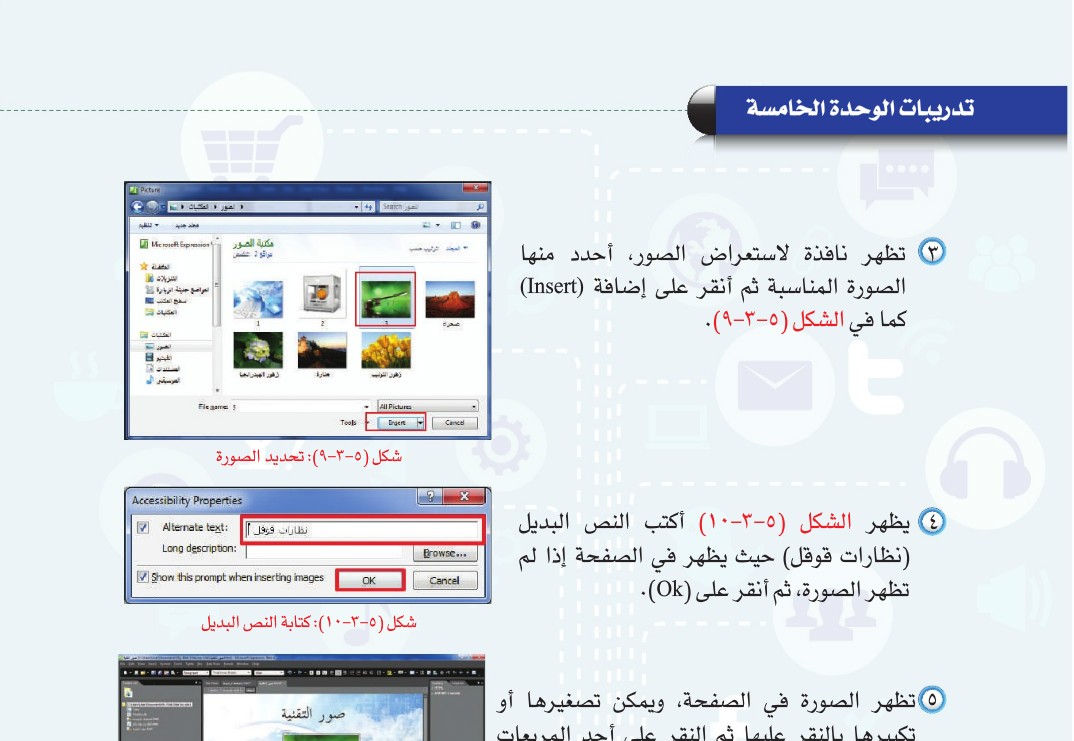 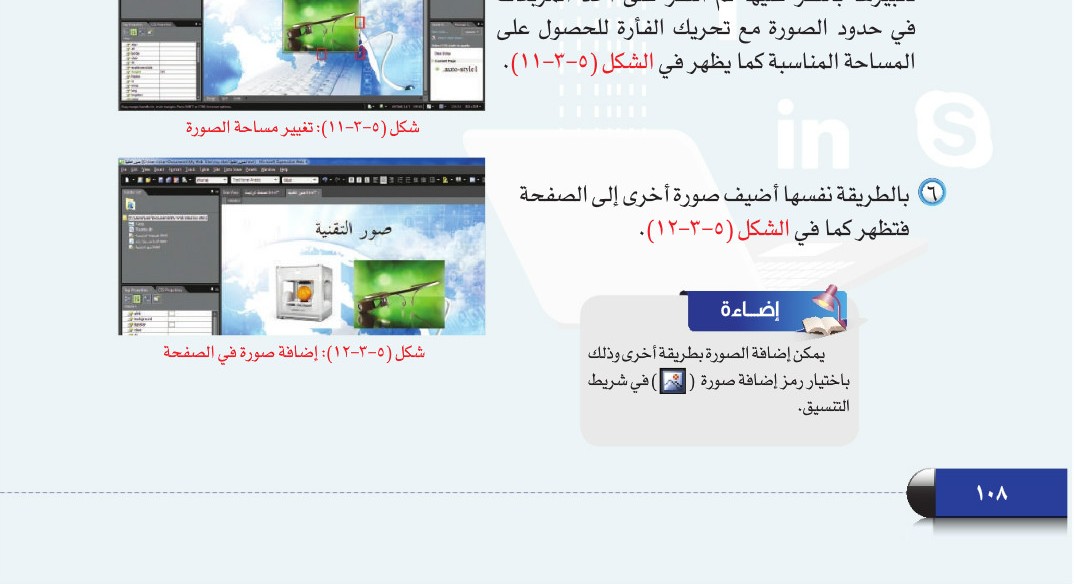 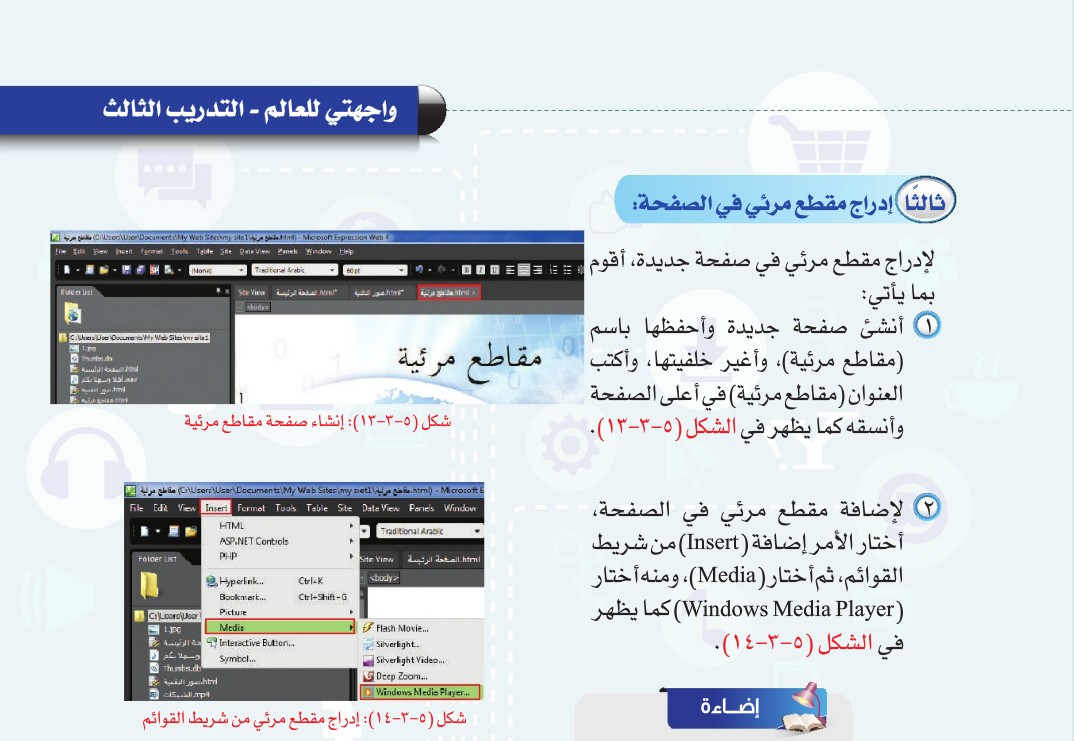 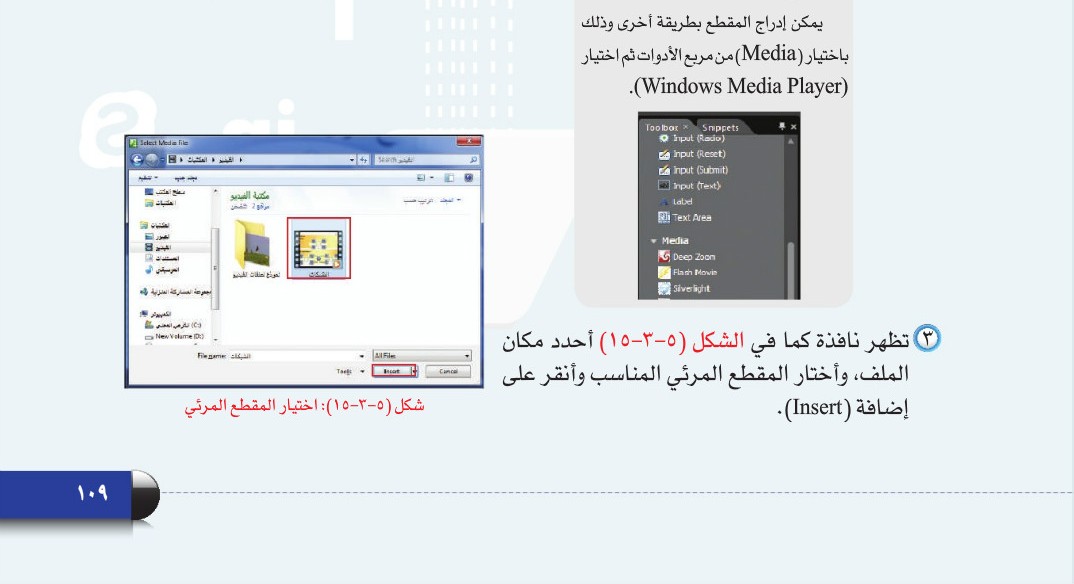 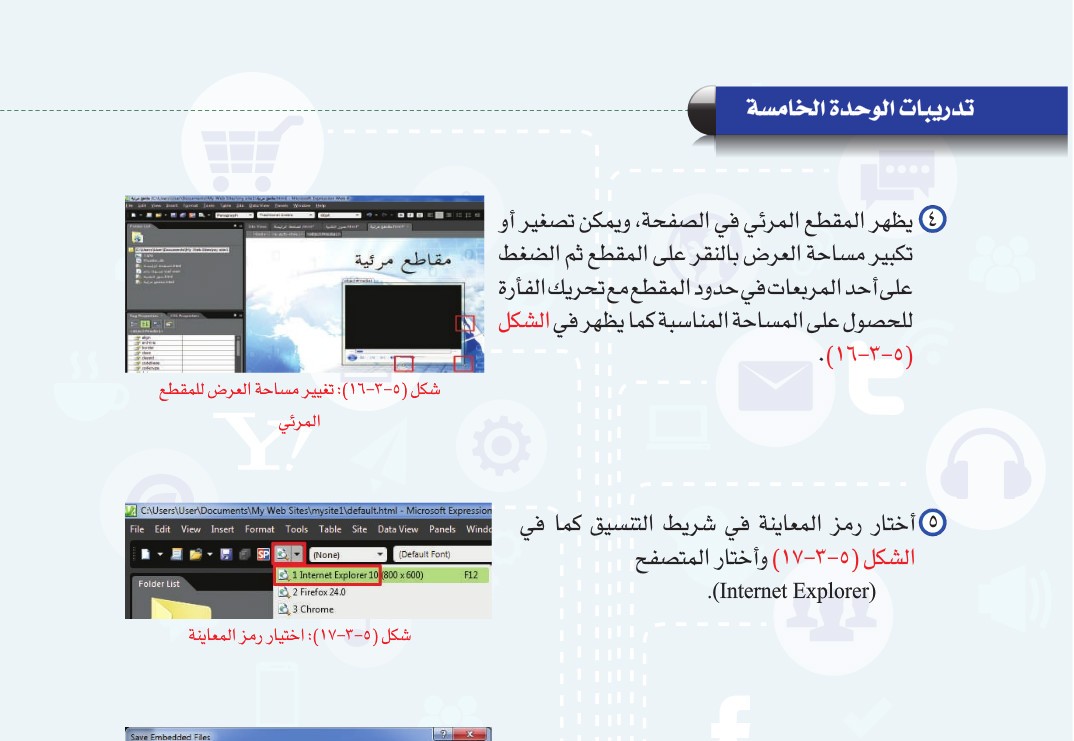 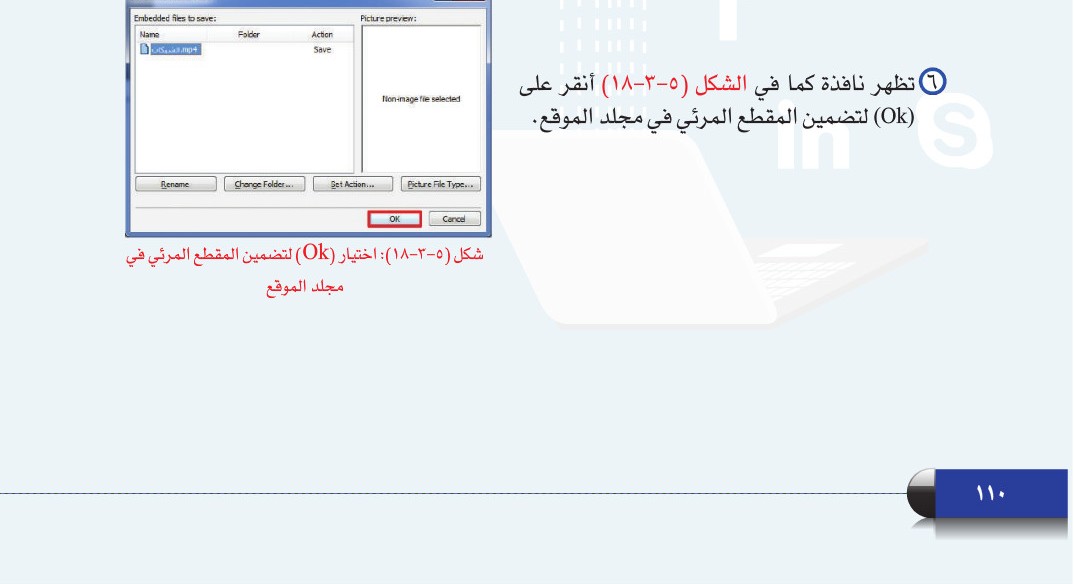 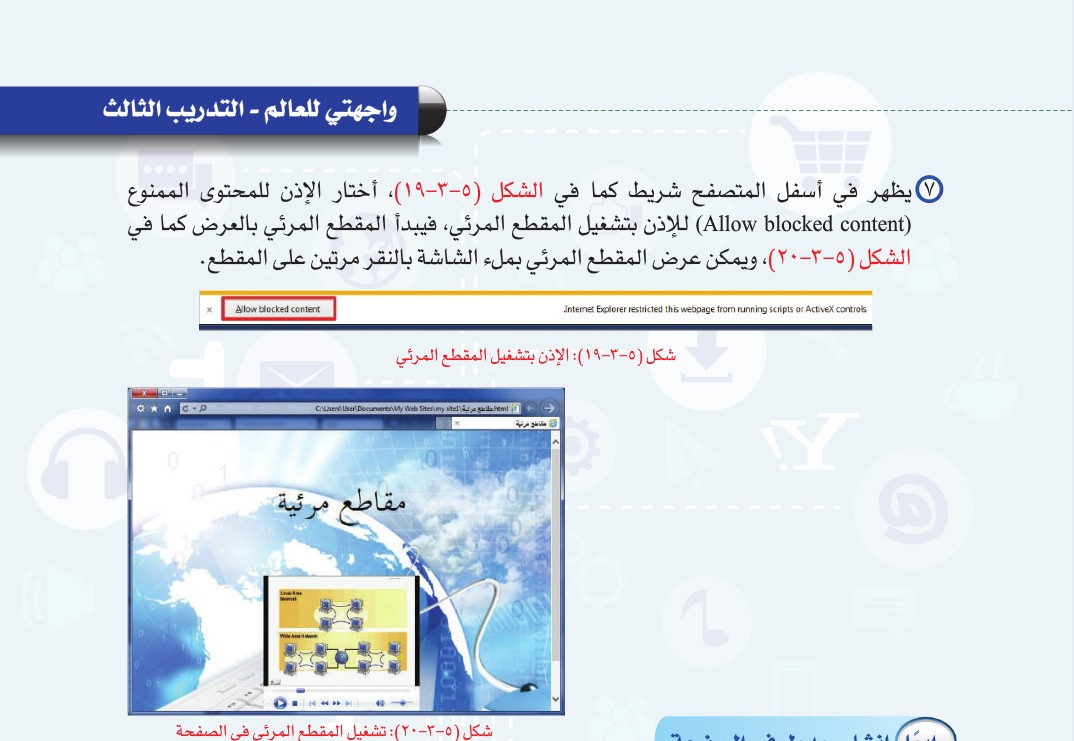 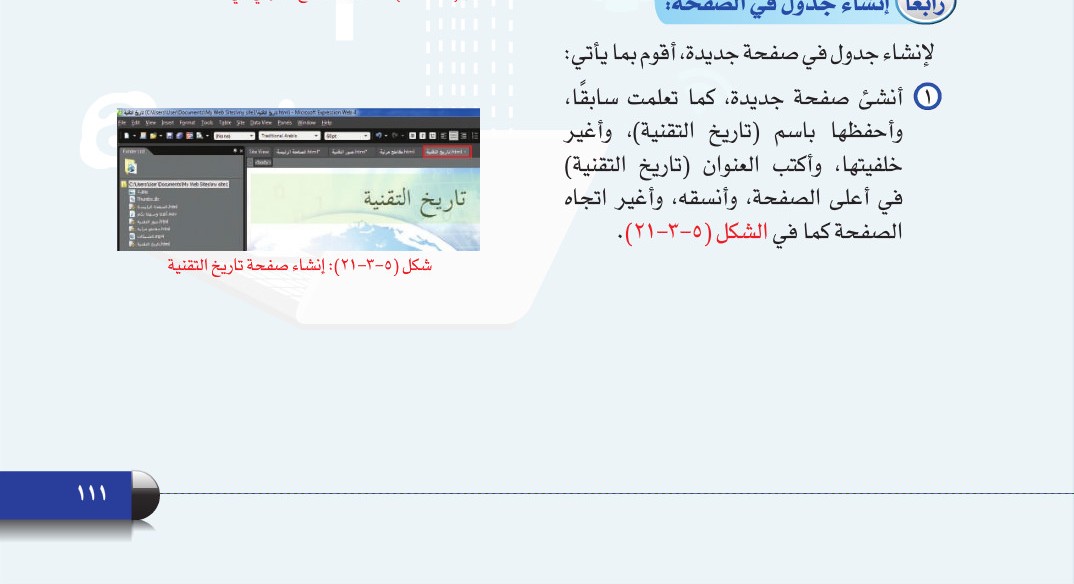 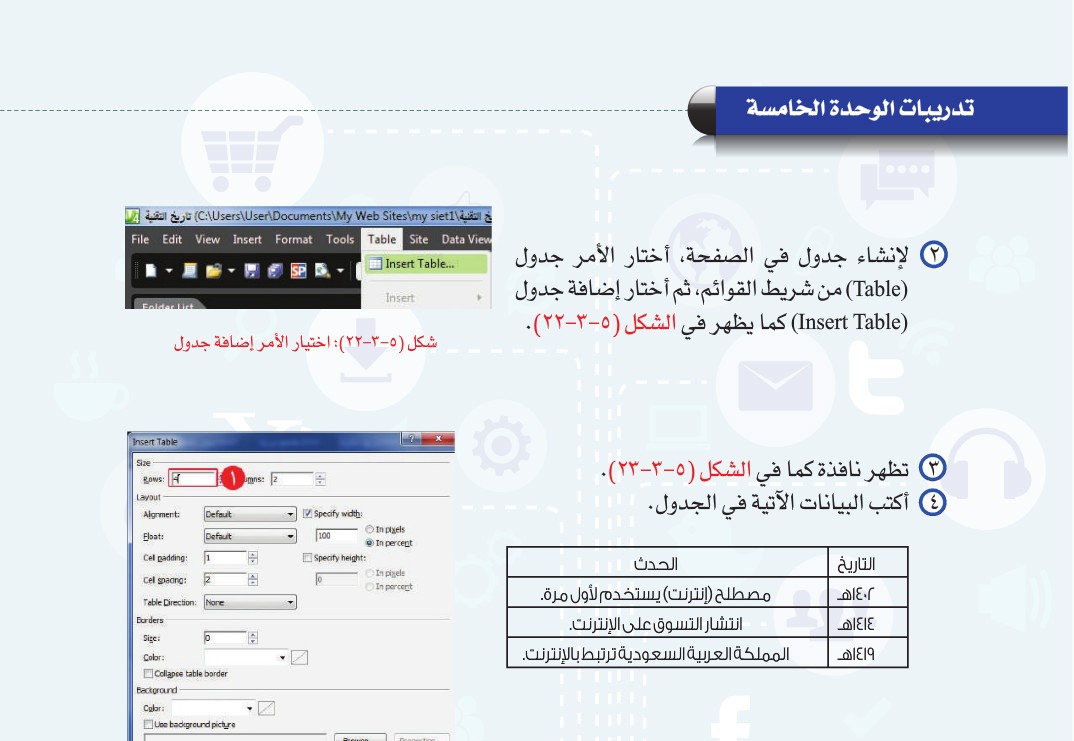 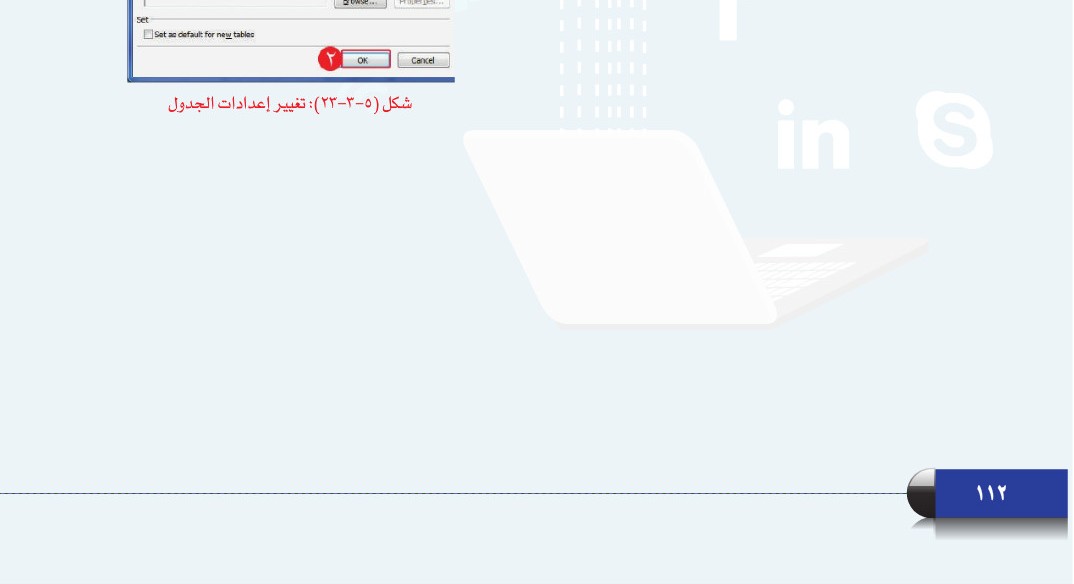 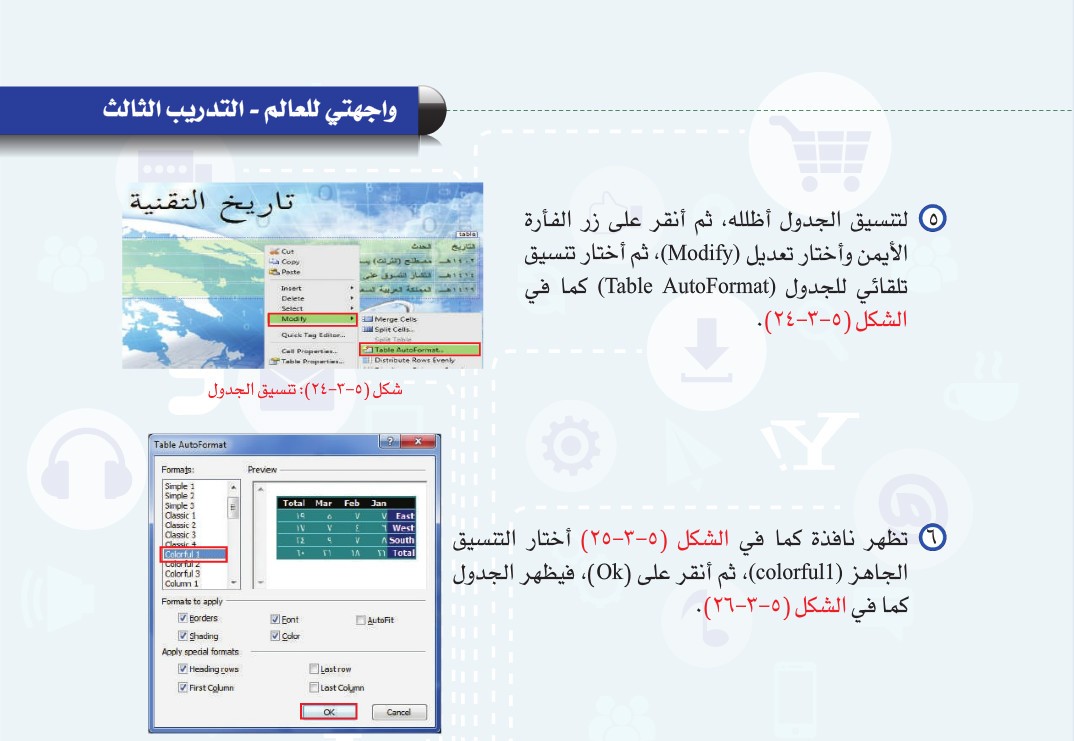 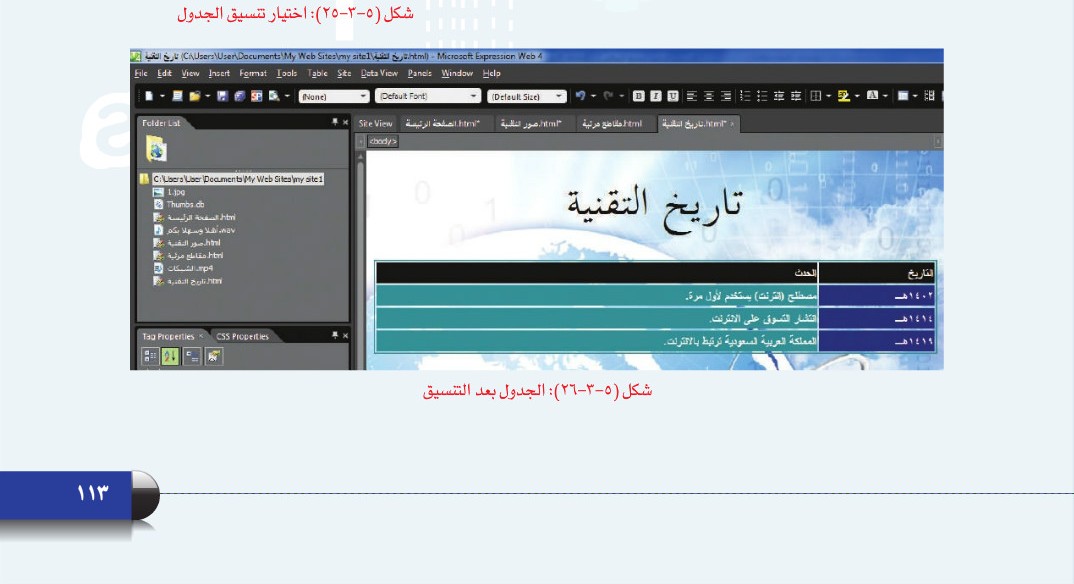 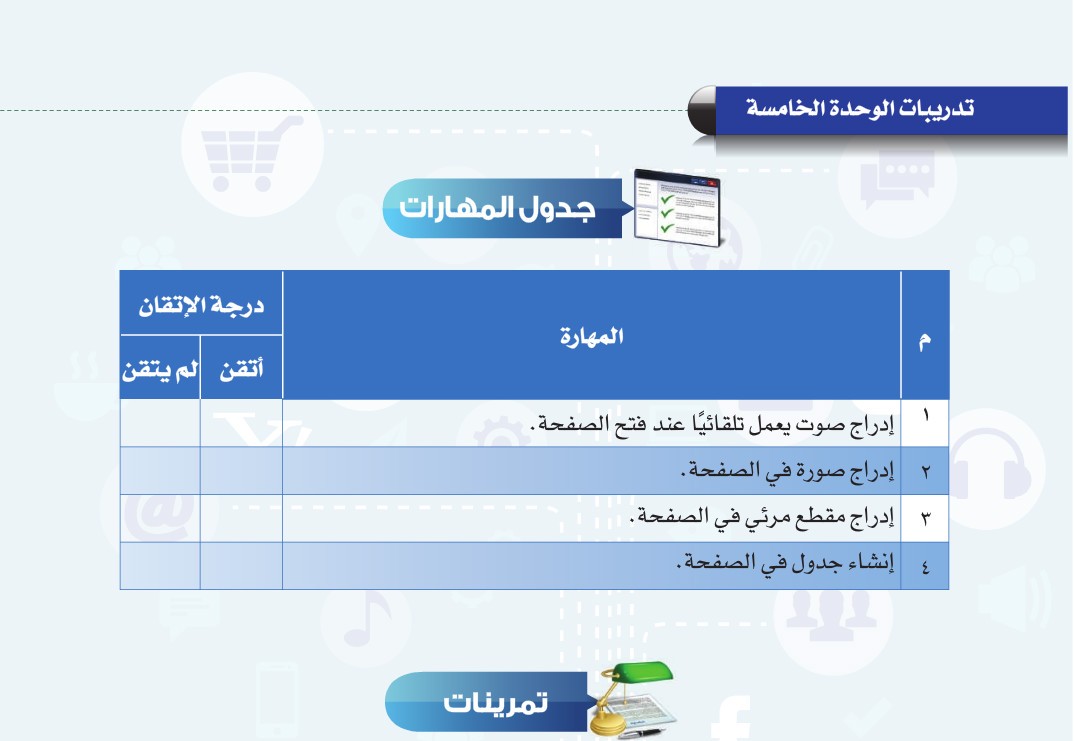 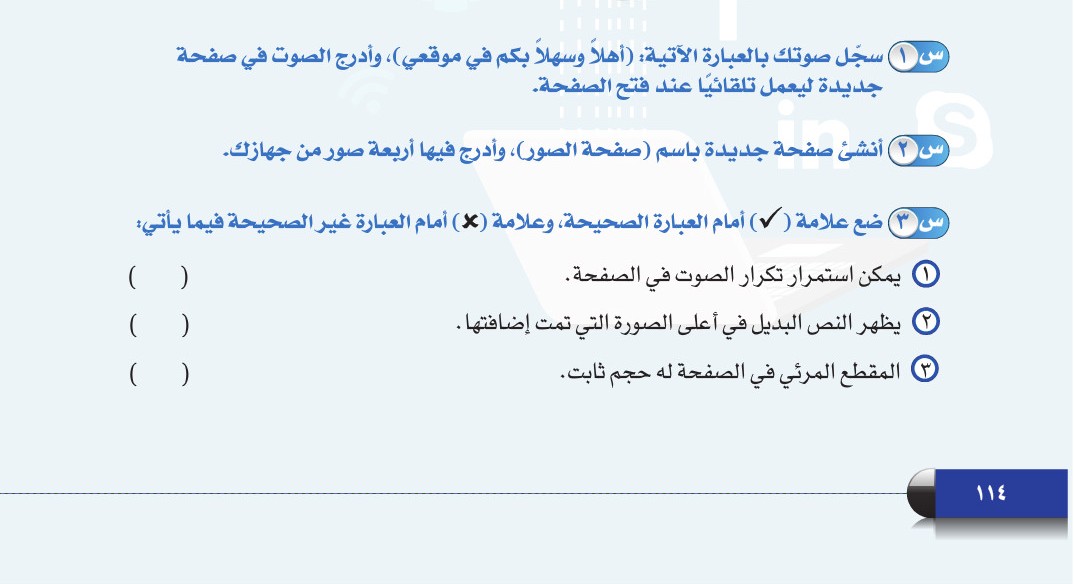 